Информация о деятельности летних спортивных площадок на территории Кемеровского муниципального района с 1 июня по 8 июня:1. 1.06.2018 в п. Пригородный, ул. Центральная, 128, на спортплощадке прошла товарищеская встреча по мини-футболу, посвященная Дню защиты детей.  Участие приняли 10 человек в возрасте от  8 до 14 лет.2. 1.06.2018 в п. Новостройка, ул. Приовражная, 7, на стадионе «Спартак» прошла детская игровая программа.  Участие приняли 18 человек  в возрасте от 5 до 12 лет.3. 1.06.2018  в  п. Звездный, ул. Школьная, 9, на спортплощадке прошла спортивно-конкурсная программа, посвященная Дню защиты детей.  Участие приняли 12 человек в возрасте от 7 до 16 лет.4. 1.06.2018  в  с. Елыкаево, ул. Клопова, 16, на спортплощадке прошли веселые старты. Участие приняли 15 человек от 8 до 12 лет.5. 1.06.2018 в п. Разведчик, ул. Коммунистическая, 5, на территории  МБУ ДК «Геолог» (спортплощадка)  прошли веселые старты.  Участие приняли 9 человек в возрасте от 14 до 20 лет.6. 1.06.2018 в д. Береговая, ул. Школьная, 1, на стадионе школы прошла спортивно-конкурсная программа, посвященная Дню защиты детей, участие приняли 10 человек в возрасте от 8 до 18 лет.7. 05.06.2018 в с. Ягуново, ул. Школьная, 2, на спортплощадке прошли велогонки, участие приняли 10 человек в возрасте от 9 до 13 лет.8. 06.06.2018 в п. Пригородный, ул. Центральная, 128, на спортплощадке прошла товарищеская встреча по мини-футболу, участие приняли 20 человек в возрасте от  8 до 40 лет.Фотоотчетп. Пригородный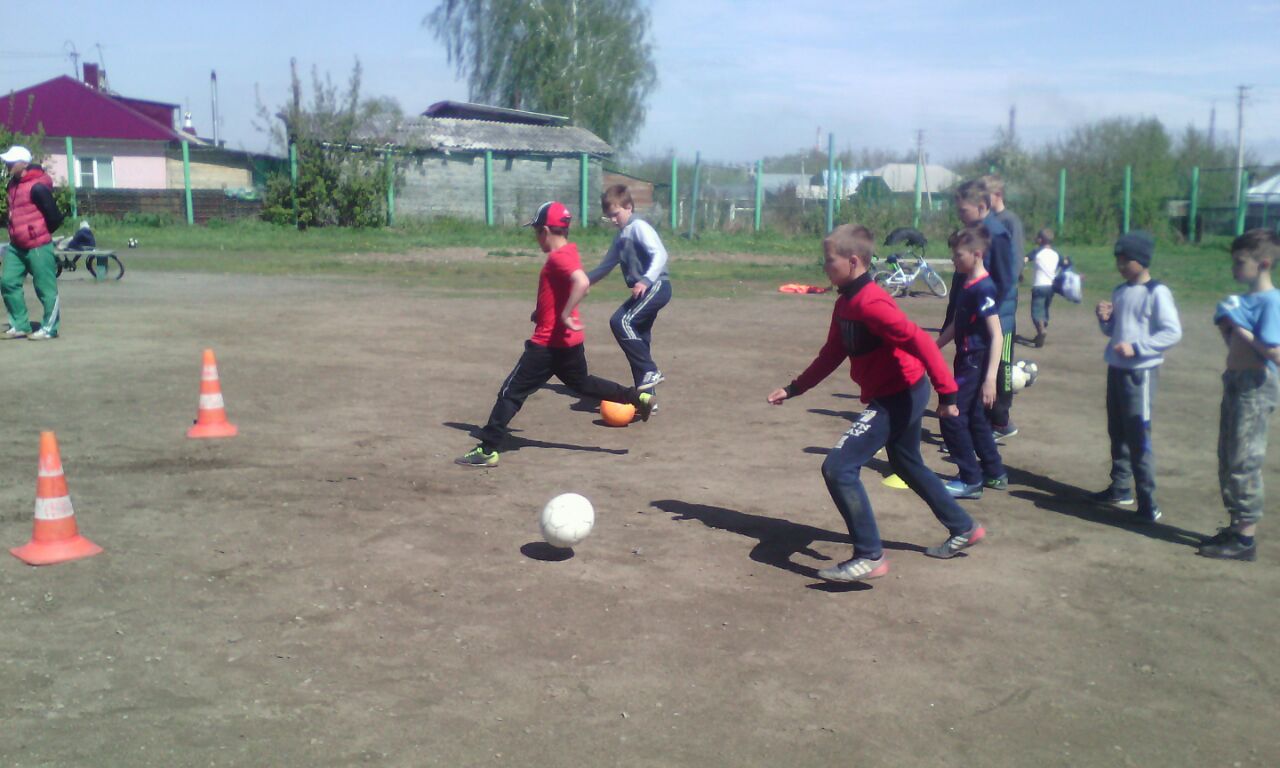 п. Новостройка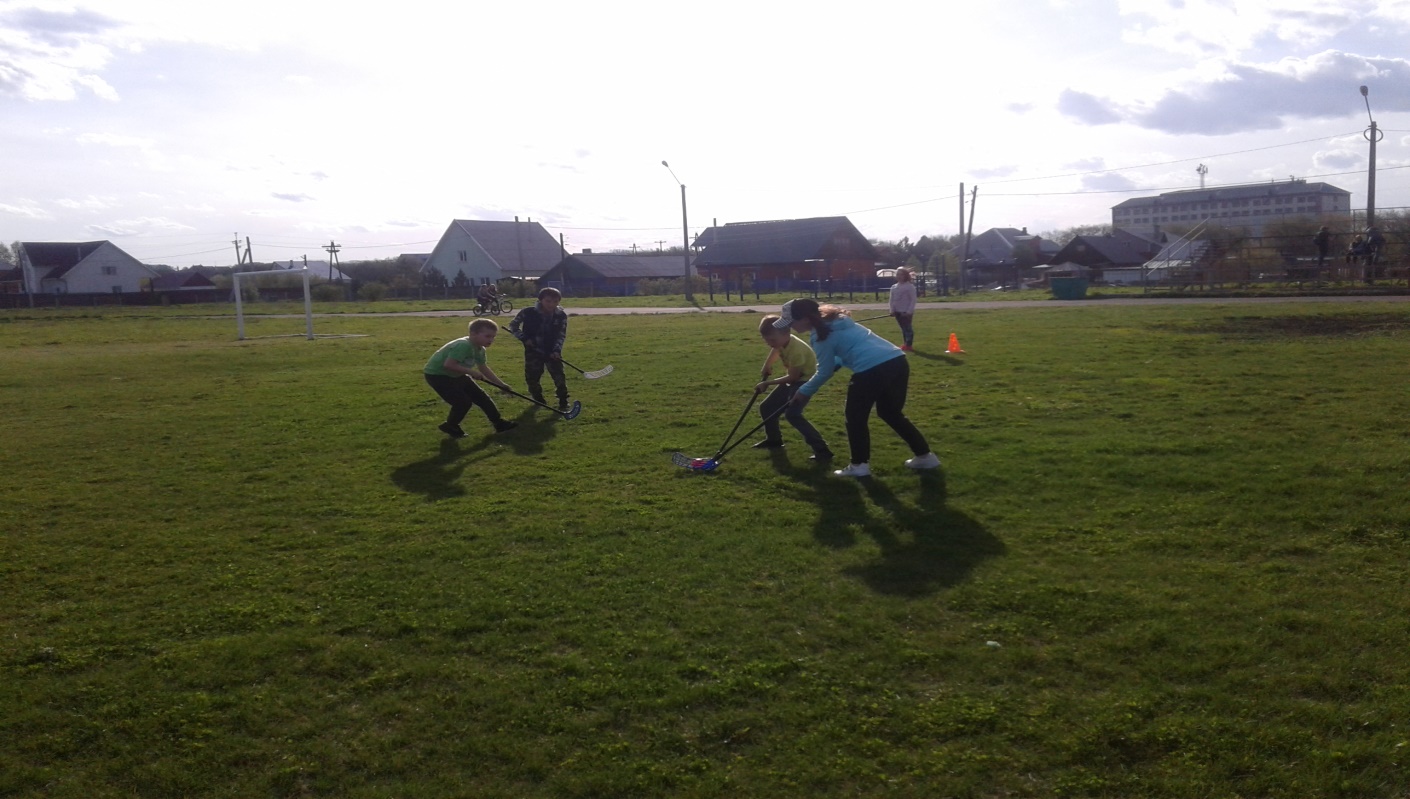 п. Звездный 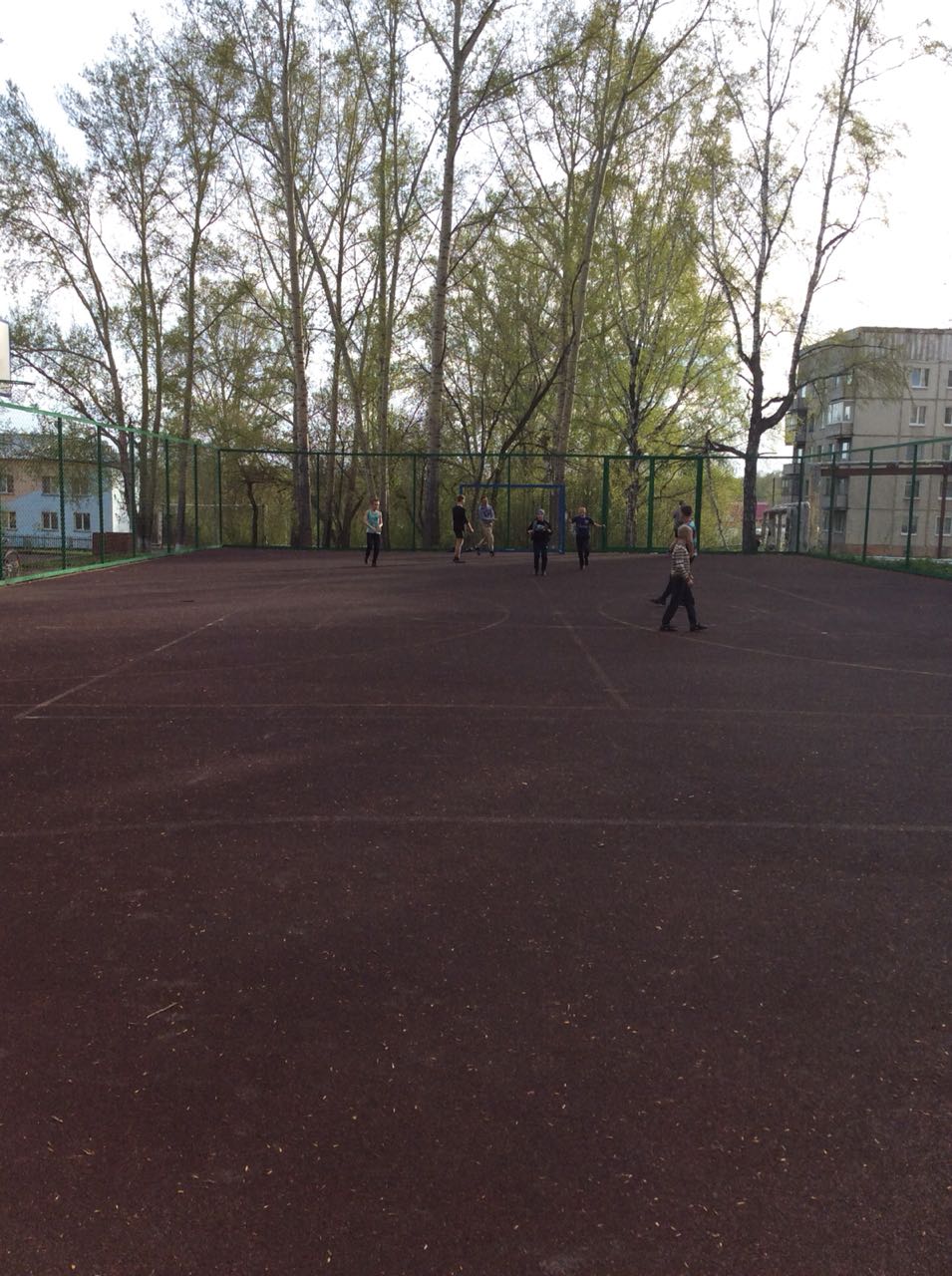 с. Елыкаево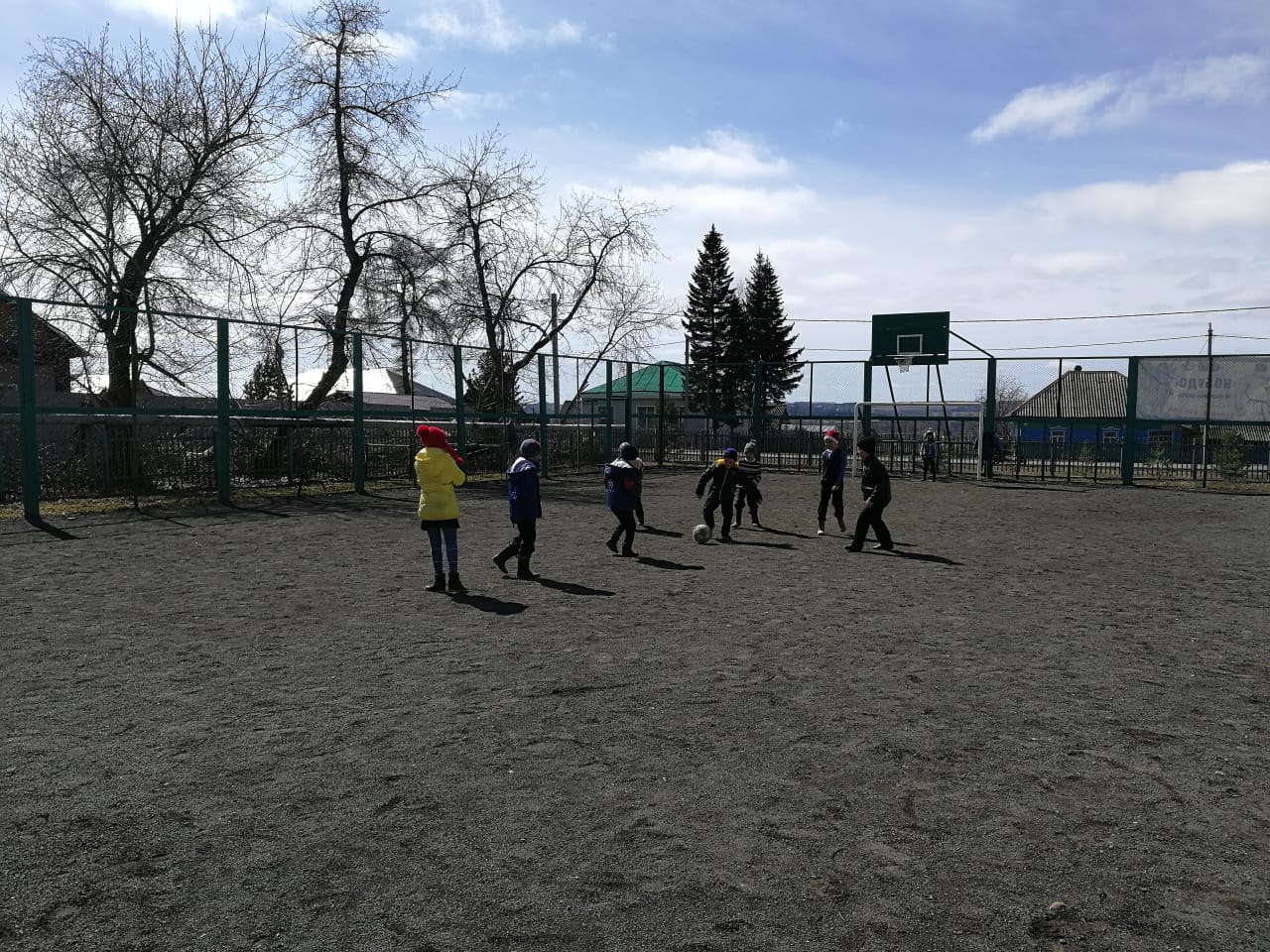 п. Разведчик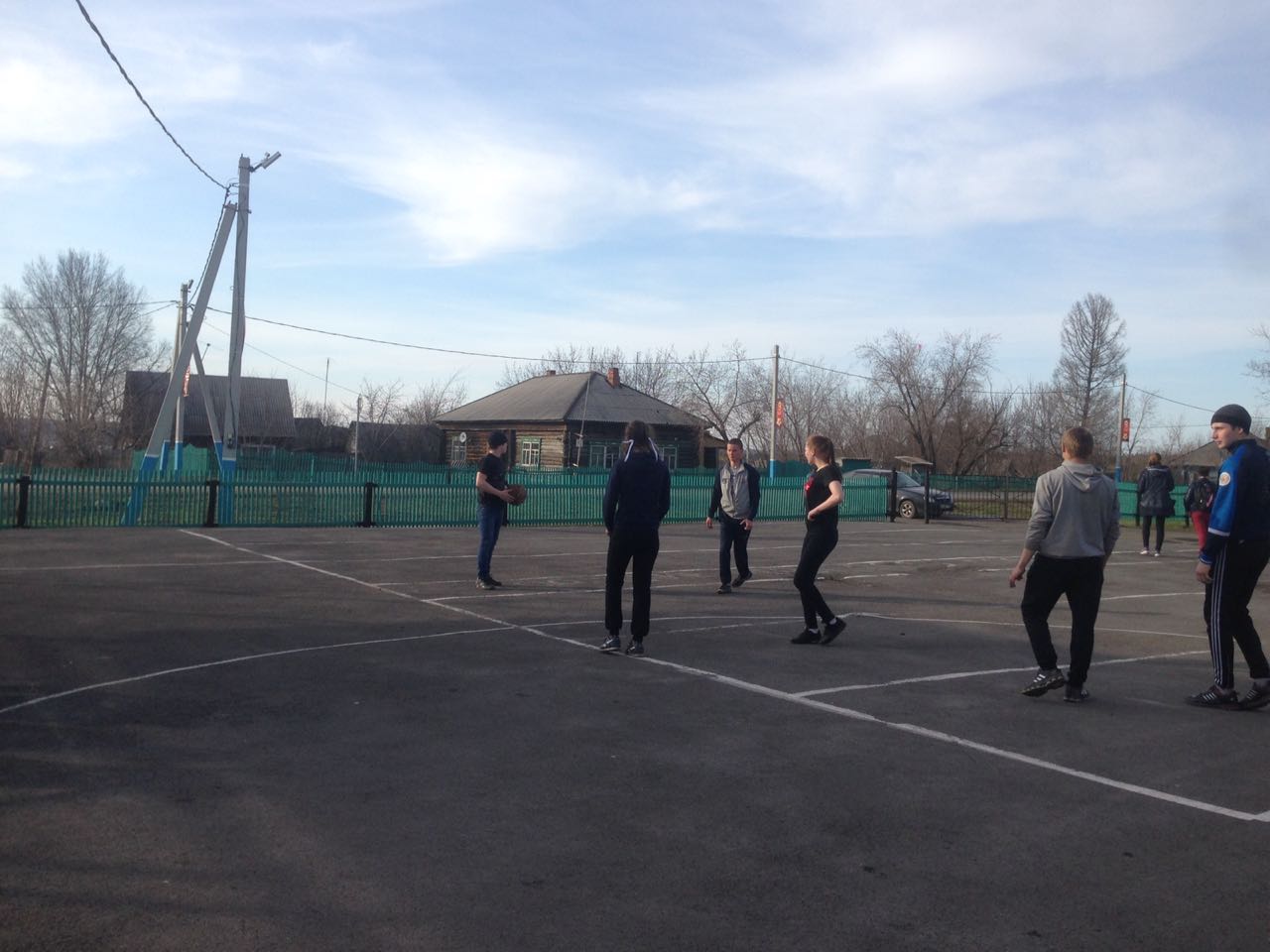 д. Береговая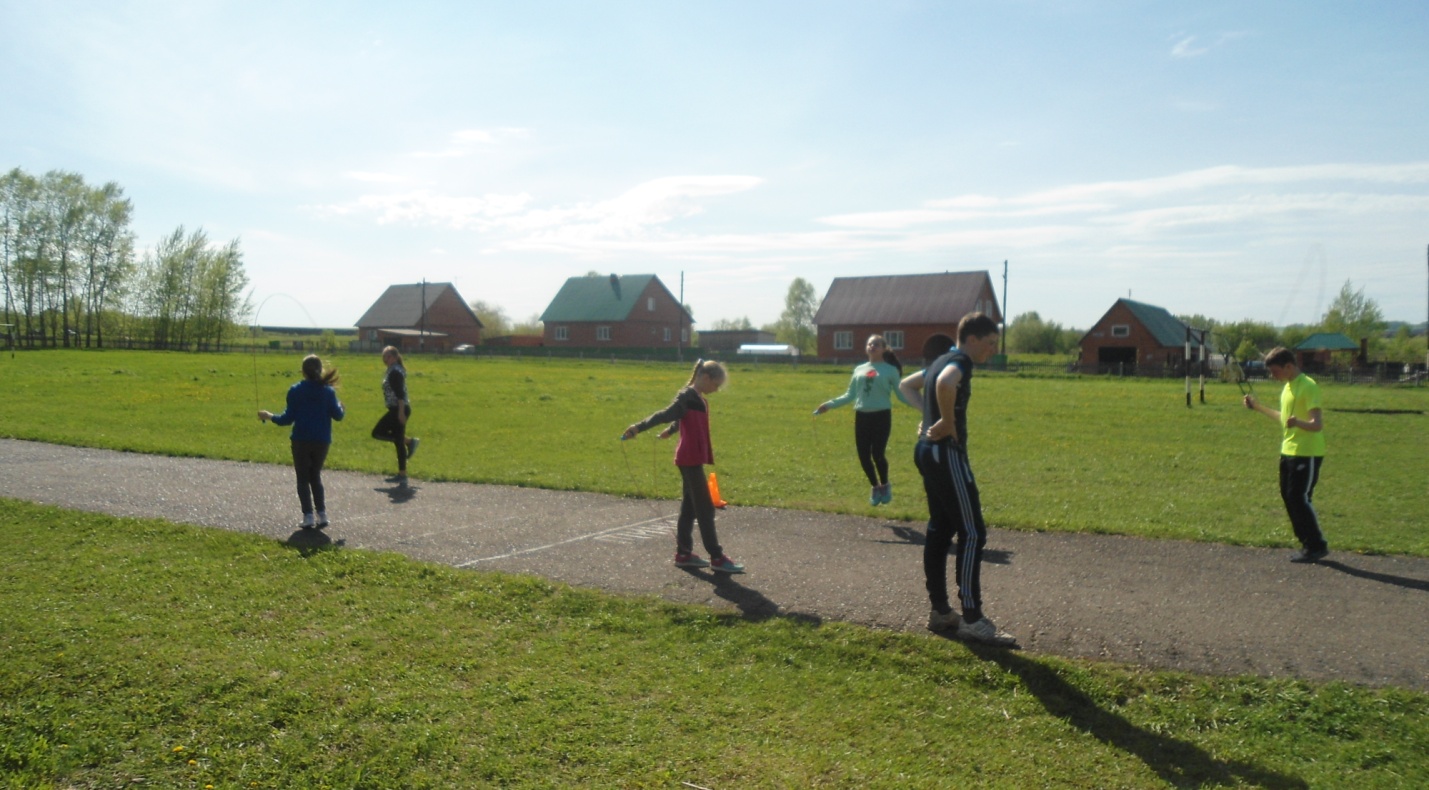 